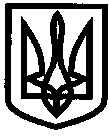 УКРАЇНАУПРАВЛІННЯ ОСВІТИІЗЮМСЬКОЇ МІСЬКОЇ РАДИХАРКІВСЬКОЇ ОБЛАСТІНАКАЗ26.11.2019											№ 459На виконання плану роботи управління освіти Ізюмської міської ради Харківської області на 2019 рік, з метою подальшого удосконалення діяльності управління освіти Ізюмської міської ради Харківської області та закладів освітиНАКАЗУЮ:Провести 26 грудня 2019 року колегію управління освіти Ізюмської міської ради Харківської області.Для підготовки до засідання колегії створити робочу групу у складі: Мартинов Віктор Олександрович, заступник начальника управління освіти;Васько Наталія Олександрівна, начальник відділу змісту та якості освіти управління освіти Ізюмської міської ради Харківської області;Лесик Олена Петрівна, начальник відділу кадрового та правового забезпечення управління освіти.Робочій групі забезпечити роботу і проведення колегії згідно з додатком.Працівникам управління освіти, відповідальним за підготовку питань для розгляду на колегії управління освіти Ізюмської міської ради Харківської області, надати голові колегії матеріали чергового засідання колегії управління освіти на електронному та паперовому носіях:довідку з питань порядку денного засідання колегії з викладенням обґрунтованих висновків і пропозицій;проект рішення колегії із зазначенням виконавців, доручень, термінів виконання;список осіб, які запрошуються на засідання колегії, із зазначенням прізвища, імені, по батькові, посади та місця роботи;довідкові матеріали (розрахунки, статистичні матеріали, звіти, діаграми, таблиці, презентації, тощо), які безпосередньо стосуються порядку денного.До 20.12.2019 Контроль за виконанням даного наказу залишаю за собою.Начальник управління освіти 				О. В. БезкоровайнийВаськоЗ наказом управління освіти Ізюмської міської ради Харківської області від 26.11.2019      № 459 «Про підготовку та проведення колегії управління освіти Ізюмської міської ради Харківської області 26.12.2019 року» ознайомлені:________________ Н. О. Васько________________ О.П. Лесик________________ В.О. МартиновДодатокдо наказу управління освіти Ізюмської міської ради Харківської області від 26.11.2019 № 459 «Про підготовку та проведення колегії управління освіти Ізюмської міської ради Харківської області 26.12.2019 року»Перелік заходівщодо проведення колегії управління освіти Ізюмської міської ради Харківської області 26.12.2019Про стан роботи з контрольними документами у 2019 році.Доповідач: Мартинов В.О.Про стан виконання «Комплексної програми розвитку освіти міста Ізюм на 2019-2023 роки» у 2019 році.Доповідач: Безкоровайний О.В. Мартинов В.О.Аналіз роботи з кадрами за 2019 рік.Доповідач: Лесик О.П.Про виконання плану роботи управління освіти у 2019 році та про схвалення плану роботи управління освіти на 2020 рік.Доповідач: Мартинов В.О.Про виконання рішень колегії.Доповідач: Васько Н.О.Про підготовку та проведення колегії управління освіти Ізюмської міської ради Харківської області 26.12.2019 року